ЗАХИРАЛРАСПОРЯЖЕНИЕ № 19от «15» апреля 2024 г.        В соответствии с распоряжением администрации МО «Курумканский район» от 25.03.2024 г. № 147 и в целях улучшения экологического состояния, и повышения уровня благоустройства, обеспечения санитарно-эпидемиологического благополучия и профилактики инфекционных заболеваний, противопожарного обустройства населенного пункта.Провести 15 апреля по 23 июня 2024 г. двухмесячник по сельскому поселению «Аргада» по благоустройству, уборке и санитарной очистке.Галсановой Н.Г. составить план мероприятий  по благоустройству, уборке и санитарной очистке. Создать рабочую комиссию по организации благоустройства, озеленения и уборки в составе руководителей организаций и учреждений, председателей ТОСов, депутатов Совета депутатов СП «Аргада» с целью проведения разъяснительной работы в коллективах и среди населения в целях наведения чистоты  в личных подворьях и прилегающих территориях.Всем руководителям организаций и учреждений,  председателям ТОС обеспечить непосредственное  участие проживающего населения в субботниках на территориях согласно приложению 2, организовать регулярный контроль санитарного состояния территорий, прилегающих к ним. Контроль за исполнением настоящего распоряжения возложить на специалиста АМО СП «Аргада» Галсанову Н.Г. Централизованной бухгалтерии  выделить ГСМ для проведения субботника. Настоящее распоряжение вступает в силу со дня его подписания. Глава МО  сельское поселение «Аргада»                                 Б.Б. Дондупов                                                                                     Приложение 1                                                                                                                к распоряжению №19                                                                                                                      от 15.04.2024 г.Состав рабочей комиссии по организации благоустройства, уборки по  сельскому поселению «Аргада».Раднаев Э.Ц.,  директор  МБОУ «Аргадинская СОШ»Санжижапова Д.Н., зав. ДОД МБОУ детский сад «Солнышко»Бурлаева Ж.Д.,  участковый врач АВАБазаров Т.А., начальник  ПЧ-76Галданова Ц.Н., начальник филиала «Почта России»Раднаев В.С., бригадир ООО «Универсал»Доржиев В.Б., СПК «Хуторхой» Дондупова Т.М., директор ДК Надмитова Э.М.,  ИП «Цырендоржиев», магазин «Улзы» Галсанова Н.Г., председатель ТОС «Найрамдал» Пиртанова Х.Б., председатель ТОС «Иликчин»  Ширеторов В.А., председатель ТОС «Урагшаа»  Базаров Т.А., председатель ТОС «Верхняя Аргада»  Хобракова Е.М., председатель ТОС «Булак» Нимбуев Ц.-Б. Ж., председатель ТОС «Загатхан» Цыремпилова Ц.Д., председатель ТОС «Базинское» Доржиева Э.Д., председатель ТОС «Боди- би» Эрдыниева Д.З., председатель ТОС «Дусен» Очиров Л.-Ц.Г., председатель ТОС «Рассвет» Дондупова Т.М., председатель ТОС «Надежда» Балдуев Г.Б., председатель ТОС «Буян» и др.                                                                                                         Приложение 2к распоряжению № 19                                                                                                             от 15.04.2024 г.БУРЯАД РЕСПУБЛИКЫН ХУРУМХААНАЙ АЙМАГАЙ АРГАТА ТОСХОНОЙ МУНИЦИПАЛЬНА БАЙГУУЛАМЖЫН ЗАХИРГААН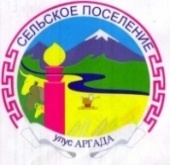 АДМИНИСТРАЦИЯ МУНИЦИПАЛЬНОГО ОБРАЗОВАНИЯ СЕЛЬСКОЕ ПОСЕЛЕНИЕ «АРГАДА»КУРУМКАНСКОГО РАЙОНА РЕСПУБЛИКИ БУРЯТИЯ671634, Республика Бурятия, с. Аргада, ул. Хышиктуева, 8,тел./ факс.  (8-30149) 93-620 e-mail:admargada@yandex.ru№Организации и учрежденияОрганизации и учреждениязакрепленные территории  закрепленные территории  ФИО, подписиФИО, подписи1Администрация, ДКАдминистрация, ДКприлегающие территории, остановка, рыноксанкц. мусоросвалкаприлегающие территории, остановка, рыноксанкц. мусоросвалкаГалсанова Н.Г.Пиртанова Х.Б.Дондупова Т.М.Галсанова Н.Г.Пиртанова Х.Б.Дондупова Т.М.2МБОУ «Аргадинская СОШ»МБОУ «Аргадинская СОШ»ул. Ленина, стадион, памятник, прилегающая территорияул. Ленина, стадион, памятник, прилегающая территория      Раднаев Э.Ц. Дондупов Б.Н.      Раднаев Э.Ц. Дондупов Б.Н.3МБУЗ «Аргадинский врачебный участок»МБУЗ «Аргадинский врачебный участок»ул. Хышиктуева,прилегающая территорияул. Хышиктуева,прилегающая территорияБурлаева Ж.Д.Бурлаева Ж.Д.4ДОУ «Солнышко»ДОУ «Солнышко»берег р.Аргада в сторону Дусена место отдыха, прилегающие территорииберег р.Аргада в сторону Дусена место отдыха, прилегающие территорииСанжижапова Д.Н.Санжижапова Д.Н.5Ветеринарная службаВетеринарная службаСкотомогильникСкотомогильник      Ламуева С.ПДондупов В.Б.      Ламуева С.ПДондупов В.Б.6ПЧ-76ПЧ-76вдоль дороги в Верхнюю-Аргаду, прилегающие территориивдоль дороги в Верхнюю-Аргаду, прилегающие территорииБазаров Т.А.Гармаев Ж.Д.Базаров Т.А.Гармаев Ж.Д.7СПК «Хуторхой»СПК «Хуторхой»«Шарлаан дубуун», прилегающие территории«Шарлаан дубуун», прилегающие территорииДоржиев В.Б.Доржиев В.Б.8ООО «Универсал»ООО «Универсал»прилегающие территории,вывоз шлакаприлегающие территории,вывоз шлака Ширеторов В.А.,    Раднаев В.С. Ширеторов В.А.,    Раднаев В.С.9Магазины «Улзы», «Найдал»Магазины «Улзы», «Найдал»прилегающие территорииприлегающие территорииНадмитова Э.М.     Раднаева Л.Д.Надмитова Э.М.     Раднаева Л.Д.10ТОСы, жители, хозяева подворьевТОСы, жители, хозяева подворьевв границах своих территорий(Племферма,  Верхняя Аргада, База, Булак, Дусен, Иликчин, улицыв границах своих территорий(Племферма,  Верхняя Аргада, База, Булак, Дусен, Иликчин, улицыпредседателипредседатели11ТОС «Базинское»ТОС «Базинское»База, прилегающая территорияБаза, прилегающая территорияЦыремпилова Ц.Д.Цыремпилова Ц.Д.12ТОС «Рассвет»ТОС «Рассвет»прилегающая территория, детская игровая площадка по ул. Ленинаприлегающая территория, детская игровая площадка по ул. ЛенинаОчиров Л.Г.Очиров Л.Г.13Жители СП «Аргада»Жители СП «Аргада»улицы, личные подворья, прилегающая территорияулицы, личные подворья, прилегающая территорияхозяева личных подворьев, ЛПХхозяева личных подворьев, ЛПХ14ПочтаПочтаприлегающая территорияприлегающая территорияГалданова Ц.Л.Галданова Ц.Л.